FLORIDA DEPARTMENT OF TRANSPORTATION LIMITED ENGLISH PROFICIENCY (LEP) GUIDANCE Title VI of the Civil Rights Act of 1964, The Civil Rights Restoration Act of 1987; 42 USC 2000(d) to 2000-4; and Executive Order 13166 prohibit recipients of federal financial assistance from discriminating against individuals based on race, color and national origin.  Other federal and state nondiscrimination regulations prohibit discrimination against individuals based on age, sex, disability, religion, and family or income status. The Florida Department of Transportation (FDOT), as a recipient of federal financial assistance, takes reasonable steps to ensure meaningful access to its programs, services and activities for all citizens including those individuals with limited English proficiency.   Individuals who do not speak English as their primary language and who have a limited ability to read, speak, write, or understand English may be considered Limited English Proficient (LEP). The FDOT interacts with persons who may be LEP in the administration of its programs, services and activities.  This guidance ensures that LEP individuals are provided meaningful access to the FDOT’s programs, services and activities.    LEP services can be provided in two ways:   verbal interpretation and written translation of vital documents.   Florida is a richly diverse state with residents and visitors from all over the world.   FDOT’s own staff is representative of that diversity and has competent language speakers of a variety of languages.  FDOT does provide verbal interpretation with reasonable notice, regardless of the LEP language.   FDOT’s public advertisements clearly state that language services are available with specified notice.  These advertisements are also routinely translated and posted both in minority publications and at public forums.  FDOT also utilizes ‘I Speak’ cards to help identify language needs and match them to LEP services.   Finally, most of FDOT’s public meetings have staff members available who are competent speakers of the most frequently encountered languages in the FDOT district where the meeting is being held.     Written translation of vital documents is handled somewhat differently.   The Department of Justice (DOJ) LEP Guidance requires that four (4) factors be considered when deciding whether written LEP services are required: The number or proportion of LEP persons in the eligible service population; The frequency with which LEP individuals come into contact with the program or activity; The importance of the service provided by the program; and  The resources available. Florida’s population and diversity varies vastly from region to region, making a single LEP approach difficult.  For example, the recent American Community Survey (ACS) (an office of the U. S. Census Bureau) from 2009 indicated an LEP population (percent of people 5 years old and over who speak English less than very well) at an estimated 11.6% statewide compared to 8.6% nationwide.  However, this percentage is not evenly represented throughout the State.  Further, frequency of contact with FDOT by LEP individuals also varies greatly.  The Miami area sees a much higher proportion of Spanish and Creole speakers than does its more rural partners in the northern area of the state.  Similarly, based on transportation needs, availability of public transit and long/short term transportation planning, the importance of the services also varies depending on the area of the State. Generally, the FDOT offers written language services in Spanish and Haitian-Creole.  Public information documents such as project flyers, public safety brochures, public transit information, and nondiscrimination processes are translated into these languages.  Moreover, the FDOT also has guidelines in place through its Right of Way Office (ROW) to equitably address the language needs of individuals and families being displaced.   More specifically, FDOT is divided into seven (7) districts and Florida’s Turnpike Enterprise.   Each district serves a different region of the State, including the population centers of Miami, Tampa, Orlando and Jacksonville.  Each district has a Title VI Coordinator responsible for disseminating Title VI and LEP information throughout the district with the assistance of Program Area Officers (PAOs) in the following programs: planning, environmental, design, right-of-way, construction, maintenance, public transportation, professional services, contractual services and public information (Procedure #275-010-010-e). In order to properly gauge the quantity, quality and type of LEP service for each region, the FDOT districts will each analyze their programs, services and activities using the four factor test. 1. The number or proportion of LEP persons eligible to be served.   The 2009 American Community Survey shows that the four (4) most prevalent languages spoken by individuals who are LEP in Florida (among the population 5 and over who speak English less than very well) are: Spanish (8.92%); French Creole (1.03%); Portuguese (.106%); and Vietnamese (.107%).  The following table is representative of Florida’s overall LEP demographics: ANALYSIS OF TOP FOUR LANGUAGES STATEWIDE 	DISTRICT 	SPANISH  	FRENCH CREOLE 	VIETNAMESE 	PORTUGUESE In addition, each District analyzed its census data and reported Spanish as the highest population of LEP individuals.  However, the Districts found that their regional areas had other unique LEP populations, as represented by the following tables showing an analysis of the top four (4) languages spoken by LEP individuals in each district:  ANALYSIS OF TOP FOUR LANGUAGES IN DISTRICT 1 2,389,201 220,824 	9.24% 175,549 	7.34% 	15,549 	0.65% 	2,110 	0.08% 	2,104 	0.08% ANALYSIS OF TOP FOUR LANGUAGES IN DISTRICT 2 1,762,539 	63,797 	3.61% 33,625 	1.90% 	3,737 	0.21% 	3,090 	0.17% 	2,069 	0.11% ANALYSIS OF TOP FOUR LANGUAGES IN DISTRICT 3 1,253,205 	34,074 	2.71% 17,969 	1.43% 	1,737 	0.13% 	1,709 	0.13% 	1,695 	0.13% ANALYSIS OF TOP FOUR LANGUAGES IN DISTRICT 4 3,332,712 423,794 	12.71% 265,871 	7.97% 	81,233 	2.43% 	6,361 	0.19% 	5,205 	0.15% ANALYSIS OF TOP FOUR LANGUAGES IN DISTRICT 5 3,309,395 259,078 	7.82% 187,291 	5.65% 	16,920 	0.51% 	6,839 	0.20% 	6,397 	0.19% ANALYSIS OF TOP FOUR LANGUAGES IN DISTRICT 6 2,358,564 800,348 	33.93% 718,521 30.46% 	53,970 	2.28% 	4,427 	0.18% 	3,568 	0.15% ANALYSIS OF TOP FOUR LANGUAGES IN DISTRICT 7 2,671,137 178,012 	6.66% 125,431 4.69% 	7,761 	0.29% 	3,981 	0.14% 	2,263 	0.08% Note:  For a breakdown by county within each District, see Appendix A. FDOT used other sources to verify this data, including the environmental screening tool within the Efficient Transportation Decision Making (ETDM) Process.  Another resource used to verify the LEP populations identified by the ACS was the U. S. Department of Education’s Annual Consolidated State Performance Report (CSPR) for school year 2008-2009.   The CSPR includes a section on LEP students in grades K-12 and identifies the most commonly spoken languages by those students.  The CSPR identifies Spanish, Creole, Portuguese and Vietnamese as the most commonly spoken languages among Florida’s LEP students (Appendix B).  The results of the analysis are that Spanish and French Creole are the largest representative populations statewide with lesser representation of Vietnamese, Portuguese and Chinese.  In addition some Districts have varying LEP populations of Italian, German, Tagalog and Greek.   Frequency of contact with LEP persons.  In order to validate the census information and determine which of the LEP populations most frequently have contact with FDOT programs, services and activities, FDOT conducted a field review of each of its District nondiscrimination programs.  Data was collected on the frequency of telephone, mail and in-person contact with LEP individuals.  The FDOT also required the Districts to report frequency of contact with LEP individuals on its Quarterly District Title VI Report (Report Number 275-010-11).  The results indicate that Spanish is by far the most frequently encountered LEP language in all Florida’s Districts, though the regions of central and south Florida have more frequency of contact.  Creole was also a commonly encountered language, though generally only in the southeast portion of the state.  Nature or importance of the program.  All of the FDOT’s programs are important; however, those related to safety, public transit, ROW, environment, nondiscrimination and public involvement are among the most important. As such, publications and other material disseminated regarding these programs are routinely available in both Spanish and French Creole.  Nevertheless, the FDOT is committed to providing meaningful access and will provide written translation for any of its documents, when reasonable, effective and within the available resources.  In other cases, the FDOT will strive to provide alternative but meaningful accessibility. Moreover, the FDOT continually evaluates its programs, services and activities to ensure that persons who may be LEP are always provided with meaningful access.  For a list of publications/documents in Spanish and French Creole, see Appendix C.     Resources available.  The FDOT understands that it is a large entity serving a potentially large number of Spanish and French Creole speaking individuals. The FDOT makes every effort to make its programs, services and activities accessible to LEP individuals. In addition to documents that are routinely published in the most frequently encountered languages, the FDOT will use available resources, both internal and external, to accommodate reasonable requests for translation.  Further, the FDOT’s policies require free oral interpretation services, regardless of the language, with seven (7) days notice.   In addition, the FDOT has identified, developed and uses the following: District lists of staff who volunteers to assist as interpreters and/or translators if needed. Lists are verified and updated annually by the District Title VI Coordinators and provided to the Statewide Title VI Coordinator.  Individuals who have contact with the public are provided with “I Speak” language cards to identify language needs in order to match them with available services.  Language cards are verified and distributed annually by the District Title VI Coordinators. The FDOT through the District Offices have developed partnerships with local agencies, organizations, law enforcement, colleges/universities, local school districts and social service agencies that are available to assist with its LEP responsibilities.   A list of web based translation services for use, when required. A list of telephone translation services for use, when required.  Safe Harbor Stipulation Federal law provides a “Safe Harbor” stipulation so that recipients such as FDOT can ensure with greater certainty that they comply with their obligations to provide written translations in languages other than English. A “safe harbor” means that if a recipient (FDOT) provides written translations in certain circumstances; such action will be considered strong evidence of compliance with the FDOT’s written-translation obligations under Title VI. The failure to provide written translations under the circumstances does not mean there is noncompliance, but rather provides a guide for recipients that would like greater certainty of compliance that can be provided by a fact-intensive, four factor analysis.  For example, even if a safe harbor is not used, if written translation of a certain document(s) would be so burdensome as to defeat the legitimate objectives of its program, it is not necessary.  Other ways of providing meaningful access, such as effective oral interpretation of certain vital documents, might be acceptable under such circumstances. Strong evidence of compliance with the recipient’s written-translation obligations under ‘safe harbor’ includes providing written translations of vital documents for each eligible LEP language group that constitutes 5% or 1,000, whichever is less, of the population of person’s eligible to be served or likely to be affected or encountered.  FDOT’s translation of other documents, if needed, can be provided orally. This safe harbor provision applies to the translation of written documents only.  It does not affect the requirement to provide meaningful access to LEP individuals through competent oral interpreters where oral language services are needed and are reasonable.  CONCLUSION: FDOT recognizes that language needs will change as Florida’s population changes.  Further, FDOT is required to assess its programs and services each year to determine compliance with various nondiscrimination regulations.  As such, FDOT will revisit the LEP plan each year and make appropriate changes, as needed.  For questions or concerns regarding the FDOT’s commitment to nondiscrimination or to request LEP services, contact Michael Klump, Interim FDOT Statewide Title VI Coordinator at (850) 414-4764 or by email michael.klump@dot.state.fl.us .   APPENDIX A DISTRICTS BY COUNTY FRENCH COUNTY 	SPANISH 	CREOLE 	PORTUGUESE 	ITALIAN 	VIETNAMESE 	CHINESE 	POLISH 	COUNTY 	SPANISH 	FRENCH CREOLE 	CHINESE 	KOREAN 	VIETNAMESE 	TAGALOG 	ARABIC 	OTH SLAVIC LANG 	SERBO CROATIAN 	COUNTY 	SPANISH  	FRENCH CREOLE 	CHINESE 	KOREAN 	VIETNAMESE 	TAGALOG 	THAI 	OTH ASIAN 	GERMAN 	HINDI COUNTY 	SPANISH 	FRENCH CREOLE 	PORTUGUESE 	ITALIAN 	CHINESE 	VIETNAMESE 	TAGALOG 	POLISH COUNTY 	SPANISH 	FRENCH 	GERMAN 	RUSSIAN 	PORTUGUESE 	VIETNAMESE 	CHINESE 	ARABIC 	OTH SLAVIC 	ITALIAN 	OTH INDIC FRENCH COUNTY 	SPANISH 	CREOLE 	PORTUGUESE 	CHINESE 	RUSSIAN 	OTH SLAVIC  	COUNTY 	SPANISH  	FRENCH CREOLE 	GERMAN 	ITALIAN 	CHINESE 	VIETNAMESE 	KOREAN 	GREEK 	SERBO-CROATIAN APPENDIX B 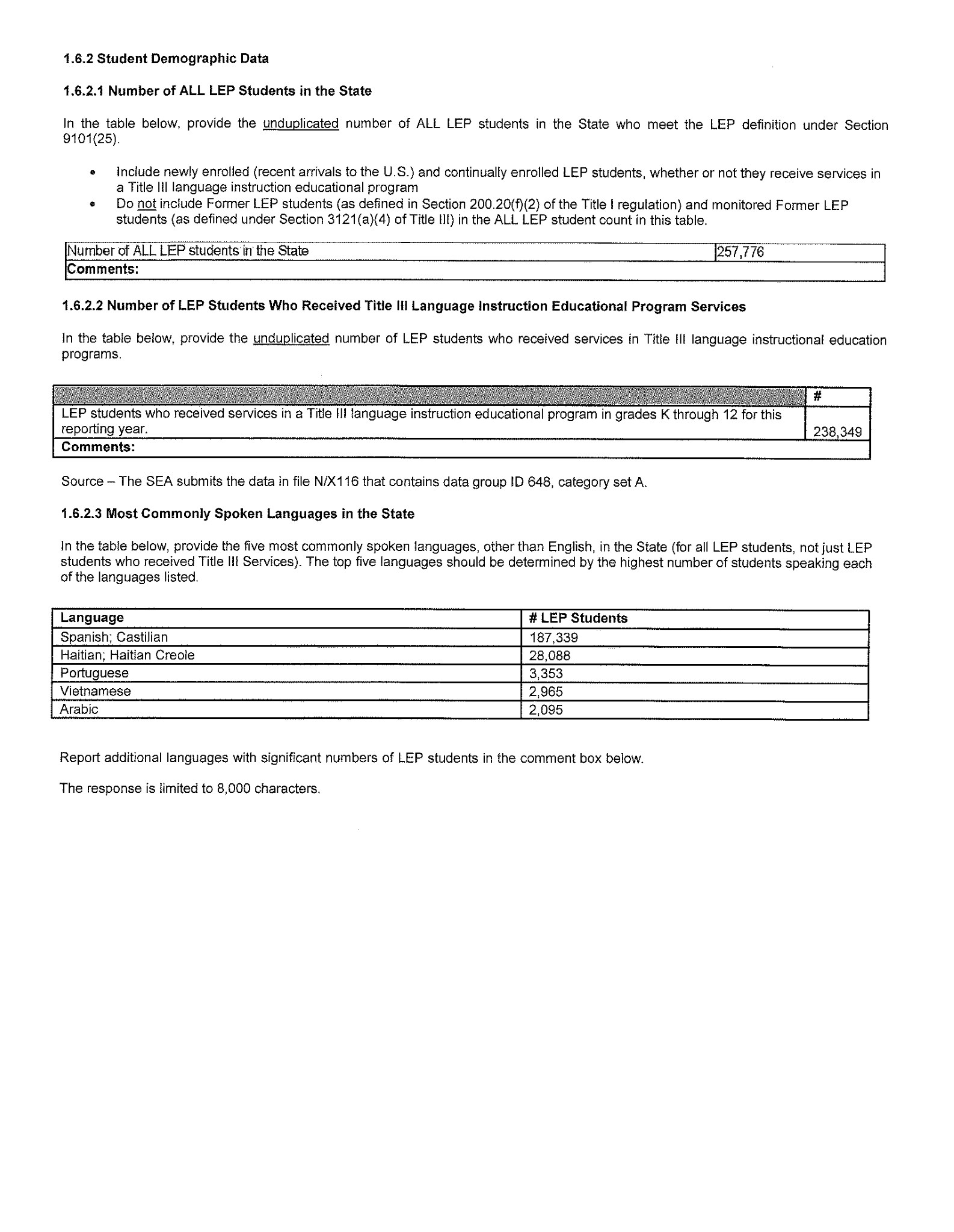 APPENDIX C FDOT DOCUMENTS THAT HAVE BEEN TRANSLATED INTO OTHER LANGUAGES Title VI Policy (Spanish and Haitian Creole) Title VI Complaint Form (Spanish and Haitian Creole) Essential Right of Way Documents (Forms Library) 1 175,549 15,549 2,104 2,110 2 33,625 3,737 3 17,969 1,695 1,737 4 265,871 81,233 5,205 5 187,291 16,920 6,839 6,397 6 718,521 53,970 4,427 7 125,431 3,981 7,761 TOTAL 1,524,257 177,085 18,441 18,139 PERCENT 8.92% 1.03% 0.107% 0.106% Population 5 years and older Number of LEP Persons Percentage of LEP Persons LEP Persons who Speak Spanish LEP Persons who Speak Spanish LEP Persons who Speak French Creole LEP Persons who Speak French Creole LEP Persons who Speak Portuguese LEP Persons who Speak Portuguese LEP Persons who Speak Vietnamese LEP Persons who Speak Vietnamese Total Total Percent Total Percent Total Percent Total Percent Total Percent Population 5 years and older Number of LEP Persons Percentage of LEP Persons LEP Persons who Speak Spanish LEP Persons who Speak Spanish LEP Persons who Speak French Creole LEP Persons who Speak French Creole LEP Persons who Speak Tagalog LEP Persons who Speak Tagalog LEP Persons who Speak Serbo-Croatian LEP Persons who Speak Serbo-Croatian Total Total Percent Total Percent Total Percent Total Percent Total Percent Population 5 years and older Number of LEP Persons Percentage of LEP Persons LEP Persons who Speak Spanish LEP Persons who Speak Spanish LEP Persons who Speak Vietnamese LEP Persons who Speak Vietnamese LEP Persons who Speak Tagalog LEP Persons who Speak Tagalog LEP Persons who Speak French Creole LEP Persons who Speak French Creole Total Total Percent Total Percent Total Percent Total Percent Total Percent Population 5 years and older Number of LEP Persons Percentage of LEP Persons LEP Persons who Speak Spanish LEP Persons who Speak Spanish LEP Persons who Speak French Creole LEP Persons who Speak French Creole LEP Persons who Speak Chinese LEP Persons who Speak Chinese LEP Persons who Speak Portuguese LEP Persons who Speak Portuguese Total Total Percent Total Percent Total Percent Total Percent Total Percent Population 5 years and older Number of LEP Persons Percentage of LEP Persons LEP Persons who Speak Spanish LEP Persons who Speak Spanish LEP Persons who Speak French Creole LEP Persons who Speak French Creole LEP Persons who Speak Vietnamese LEP Persons who Speak Vietnamese LEP Persons who Speak Portuguese LEP Persons who Speak Portuguese Total Total Percent Total Percent Total Percent Total Percent Total Percent Population 5 years and older Number of LEP Persons Percentage of LEP Persons LEP Persons who Speak Spanish LEP Persons who Speak Spanish LEP Persons who Speak French Creole LEP Persons who Speak French Creole LEP Persons who Speak Portuguese LEP Persons who Speak Portuguese LEP Persons who Speak Chinese LEP Persons who Speak Chinese Total Total Percent Total Percent Total Percent Total Percent Total Percent Population 5 years and older Number of LEP Persons Percentage of LEP Persons LEP Persons who Speak Spanish LEP Persons who Speak Spanish LEP Persons who Speak Vietnamese LEP Persons who Speak Vietnamese LEP Persons who Speak French Creole LEP Persons who Speak French Creole LEP Persons who Speak Serbo-Croatian LEP Persons who Speak Serbo-Croatian Total Total Percent Total Percent Total Percent Total Percent Total Percent Charlotte 2,384 777 139 181 Collier 37,317 4,861 174 538 Desoto 6,933 Glades 1,062 Hardee 5,725 Hendry 9,352 130 Highlands 6,845 271 Lee 39,994 4,186 1,246 595 Manatee 15,548 1,939 630 579 Okeechobee 4,395 Polk 35,171 2,687 551 599 Sarasota 10,823 1,095 875 931 D-1 TOTALS 175,549 15,945 2,110 1,314 2,104 579 931 Alachua 4,397 634 841 548 Baker 142 Bradford 166 Clay 3,082 669 385 305 Columbia 759 Dixie 0 Duval 15,793 2,070 2,785 2,069 Gilchrist 232 Hamilton 468 Lafayette 96 Levy 937 Madison 400 Nassau 529 Putnam 2,476 St. Johns 1,912 287 261 237 Suwannee 1,590 Taylor 68 Union 578 94 D-2 TOTALS 33,625 3,373 1,513 548 94 3,090 261 237 2,069 Bay 1,973 264 451 311 Calhoun 236 116 102 Escambia 3,107 564 593 820 Franklin 148 Gadsden 2,000 79  Gulf 351 32 Holmes 149 10 Jackson 746 68 57 Jefferson 71 100 235 Leon 2,984 539 512 326 Liberty 63 Okaloosa 3,126 445 473 309 Santa Rosa 1,685 154 310 294 Wakulla 102 23 25 51 Walton 959 71 91 Washington 269 61 D-3 TOTALS 17,969 1,695 537 599 1,737 1,709 400 311 263 235 Broward 143,523 45,925 4,049 2,744 Indian River 6,098 347 144 227 Martin 6,676 779 174 237 Palm Beach 94,698 30,530 4,406 2,312 St. Lucie 14,876 3,652 799 278 D-4 Totals 265,871 81,233 5,205 318 6,361 2,971 278 237 Brevard 8,180 1,264 647 959 Flagler 1,673 678 524 494 Lake 9,891 662 198 316 198 Marion 9,508 380 265 199 Orange 87,455 11,484 5,251 5,232  Osceola 37,895 1,678 622 587 Seminole 16,037 780 711 355 Sumter 2,792 71 180 Volusia 13,860 1,381 498 503 D-5 TOTALS 187,291 16,920 463 678 6,397 6,839 1,525 2,404 494 198 199 Miami-Dade 714,117 53,349 4,427 3,568 Monroe 4,404 621 290 143 D-6 TOTALS 718,521 53,970 4,427 3,568 290 143 Citrus 1,637 206 212 385 Hernando 3,240 242 285 390 Hillsborough 86,596 2,997 3,435 1,341 Pasco 12,813 536 561 767 Pinellas 21,145 4,326 1,810 2,263 D-7 TOTALS 125,431 3,981 285 602 946 7,761 1,341 2,577 2,263 